Jídelníček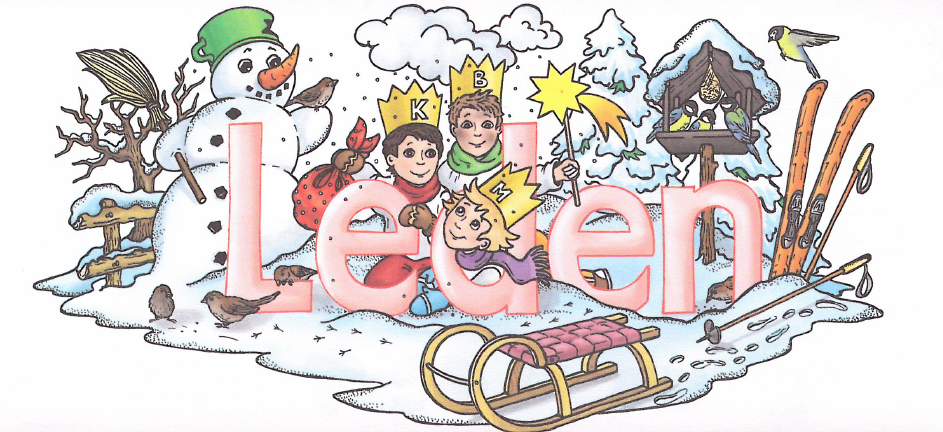 3.-5.1.20248.-12.1.2024Jídelníček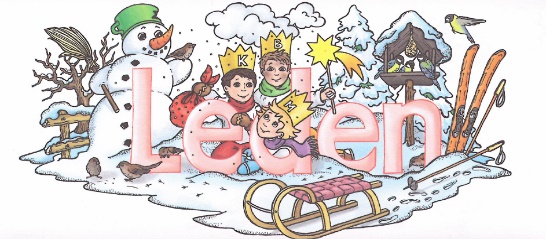 15.-19.1.2024 Jídelníček29.1.-1.2.2024DatumHlavní chodHlavní chodAlergenyStředaStředaPolévkaZeleninová s cizrnovými knedlíčkyA 1,3,7,9StředaI.Kuřecí Šanghaj, jasmínová rýžeA 13.1.II.Vepřové na kmíně, těstovinyA 1,3,73.1.3.1.Čtvrtek4.1.PolévkaCibulová se sýremA 1,3,7Čtvrtek4.1.I.Sekaná pečeně, bramborová kaše, mrkvový salátA 1,3,7Čtvrtek4.1.II.Kuřecí na kari, rýžeA 1,3,7Pátek5.1.PolévkaKrupicová s vejcemA 1,3,9Pátek5.1.I.Hovězí Stroganov, těstovinyA 1,3,7Pátek5.1.II.Francouzské brambory, červená řepaA 1,3,7DatumHlavní chodHlavní chodAlergenyPondělí8.1.PolévkaČesneková s bramboremA 3Pondělí8.1.I.Segedinský guláš, houskový knedlík, ovoceA 1,3,7Pondělí8.1.II.Čínské nudle s kuřecím masem a zeleninou, ovoceA 1,3,7Úterý9.1.PolévkaKroupováA 1,9Úterý9.1.I.Kuřecí na žampionech, těstovinyA 1,3,7Úterý9.1.II.Bramborová musaka s vepřovým masem, okurkový salátA 3,7Středa10.1.PolévkaSlezská zelňačkaA 1,3,7Středa10.1.I.Treska po provensálsku, brambory, coleslawA 1,4,7Středa10.1.II.Bulgurové rizoto se zeleninou, ledový salátA 1Čtvrtek11.1.PolévkaČočkováA 1,9Čtvrtek11.1.I.Znojemská hovězí pečeně, rýže, šlehaný tvarohA 1,3,7Čtvrtek11.1.II.Lasagne s krůtím masem, ledový salátA 1,3,7Pátek12.1.PolévkaCelerová s houskouA 1,9Pátek12.1.I.Vepřový přírodní řízek, brambory, červená řepaA 1,7Pátek12.1.II.Kuřecí v sýrové omáčce, gnocchiA 1,3,7DatumHlavní chodHlavní chodAlergenyPondělí15.1.PolévkaDrožďová s bulguremA 1,9Pondělí15.1.I.II.Lotrinské těstoviny s krůtím masem, ledový salátJaponské rybí filé, brambory, ledový salátA 1,3,7A 4,7Pondělí15.1.Úterý16.1.PolévkaŘeckáA 9Úterý16.1.I.Vepřové v kapustě, bramborový knedlík, ovoceA 1,3,7Úterý16.1.II.Krůtí džuveč, tarhoňa, ovoceA 1,3,7Středa17.1.PolévkaMinestroneA 9Středa17.1.I.Kuřecí závitek se šunkou a sýrem, brambory, zelný s kopremA 1,7Středa17.1.II.Šunkové flíčky zapečené, řecký salátA 1,3,7Čtvrtek18.1.PolévkaZeleninová s kapánímA 1,3,7,9Čtvrtek18.1.I.Vídeňský párek, hrachová kaše, chlébA 1Čtvrtek18.1.II.Jáhlový nákyp s ovocemA 1,7Pátek19.1.PolévkaI.II.DýňováKuřecí plátek, baby mrkvička na másle, bramboryMexický guláš, rýžeA 1,7A 1,7A 1Pátek19.1.Pátek19.1.DatumHlavní chodHlavní chodAlergenyPondělí22.1.PolévkaHrstkováA 1,9Pondělí22.1.I.II.Boloňské špagety s krůtím masem, jogurtRýžový salát s kuřecím masem a ananasemA 1,3,7A 1,3,7Pondělí22.1.Úterý23.1.PolévkaZeleninová s písmenkyA 1,3,7,9Úterý23.1.I.Kuře pečené na zelí, brambory, ovoceA 7Úterý23.1.II.Ruská hovězí pečeně, knedlík, ovoceA 1,3,7Středa24.1.PolévkaBrokolicováA 1,7Středa24.1.I.Štěpánská hovězí pečeně, rýžeA 1,3,7Středa24.1.II.Kuřecí karbenátky pečené, br. kaše, mrkvový salát s jablkyA 1,3,7Čtvrtek25.1.PolévkaZ vaječné jíškyA 1,3,9Čtvrtek25.1.I.Treska s brokolicí a sýrem, brambory, okurkový salátA 4,7Čtvrtek25.1.II.Ragú z červené čočky, těstovinyA 1,3,7Pátek26.1.PolévkaI.II.Hovězí se sýrovým kapánímKrůtí v ajvarové omáčce, těstovinyZbojnický skřivan z vepřové krkovice, brambory, mích.sal.A 1,3,7,9A 1,3,7A 1Pátek26.1.Pátek26.1.DatumHlavní chodHlavní chodAlergenyPondělí29.1.PolévkaAztéckáA 1,9Pondělí29.1.I.Vejce, špenát dušený, bramboryA 1,3,7Pondělí29.1.II.Dukátové buchtičky s vanilkovým krémemA 1,3,7Úterý30.1.PolévkaJáhlová se zeleninouA 9Úterý30.1.I.Čočka po brněnsku s kuřecím masem, chlébA 1Úterý30.1.II.Drůbeží játra po tyrolsku, knedlíkDen na přáníA 1,7Středa31.1.PolévkaRajská s ovesnými vločkamiA 1Středa31.1.I.Kuřecí stripsy, bramborová kaše, mrkvový salátA 1,3,7Středa31.1.II.Tortilly s krůtím masem a zeleninouA 1,3,7Čtvrtek1.2.PolévkaDrůbkováA 9Čtvrtek1.2.I.Hamburská vepřová kýta, těstovinyA 1,3,7Čtvrtek1.2.II.Kuřecí na houbách, rýžeA 1